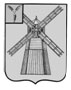 АДМИНИСТРАЦИЯ ПИТЕРСКОГО МУНИЦИПАЛЬНОГО РАЙОНА САРАТОВСКОЙ ОБЛАСТИП О С Т А Н О В Л Е Н И Еот 06 декабря 2023 года №535с. ПитеркаОб утверждении перечня органов и организаций, с которыми подлежат согласованию проекты организации дорожного движения, разрабатываемые для автомобильных дорог местного значения либо их участков, в границах Питерского муниципального районаВ соответствии с Федеральным законом от 10 декабря 1995 года №196-ФЗ «О безопасности дорожного движения», со статьей 18 Федерального закона от 29 декабря 2017 года №443-ФЗ «Об организации дорожного движения в Российской Федерации и о внесении изменений в отдельные законодательные акты Российской Федерации», руководствуясь Уставом Питерского муниципального района, администрация муниципального районаПОСТАНОВЛЯЕТ:1. Утвердить перечень органов и организаций, с которыми подлежат согласованию проекты организации дорожного движения, разрабатываемые для автомобильных дорог местного значения либо их участков, в границах Питерского муниципального района согласно приложению.2. Настоящее постановление вступает в силу со дня его официального опубликования и подлежит размещению на официальном сайте Питерского муниципального района в информационно-телекоммуникационной сети «Интернет» по адресу: http://питерка.рф/.3. Контроль за исполнением настоящего постановления возложить на первого заместителя главы администрации муниципального района.Глава муниципального района                                                       Д.Н. ЖивайкинПриложение к постановлению администрации муниципального района от 06 декабря 2023 года №535Перечень органов и организаций, с которыми подлежат согласованию проекты организации дорожного движения, разрабатываемые 
для автомобильных дорог местного значения либо их участков, 
в границах Питерского муниципального районаОтделение Госавтоинспекции МО МВД России «Новоузенский».ВЕРНО: Руководитель аппарата администрации  муниципального района А.А.Строганов